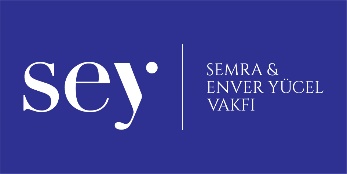 ETKİNLİK ADI	: Sayı Avı  SEVİYE		: (1.2.Sınıf)AMAÇ		: Konsantre olma, hedefi tutturma, odaklanma, dikkat ve becerilerini arttırmaMEKÂN		: Ev, kapalı mekânMALZEME		: Koli bandı, yapışkanlı not kâğıt, top(hafif ve küçük top) AÇIKLAMA		: öncelikle oyunun oynanacağı alan belirlenir 1*1 metre yerden 1,50 metre yükseklikte alan belirlenir yapışkanlı kâğıtlara farklı sayılar yazılır ve dağınık bir şekilde 1*1 metre alan içerinse yapıştırılır. Renkli yapışkan kâğıt üzerine ise koli bandı ters yapıştırılır (renkli kâğıt yapışkan koli bandının arkasında olacak şekilde) uzaktan ters yapıştırılan koli bandına topları atarak yapışması sağlanır atıştan sonra hangi puan üzerine gelmişse toplanır en çok puan alan oyunu kazanır.